Hyperbolic functions arose from looking at the area under a hyperbolic curve.  They are commonly used when dealing with curves that are catenary, curves created by hanging a rope/cable which is supported only at its two ends. Some examples of catenary curves are a jump rope, the support cables on the golden gate bridge, & the St. Louis Arch.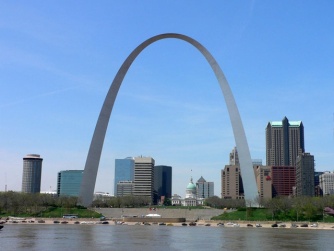 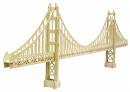 We now define the Hyperbolic Functions below.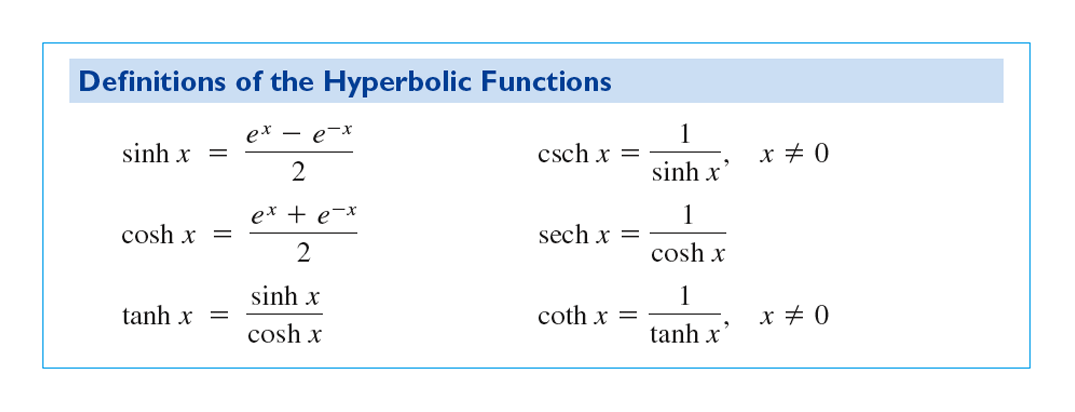 And their graphs are given below.  Notice that the graph of Sinh(x) can be obtained by addition of ordinates using the exponential functions  and .  Like wise for Cosh(x) for  and .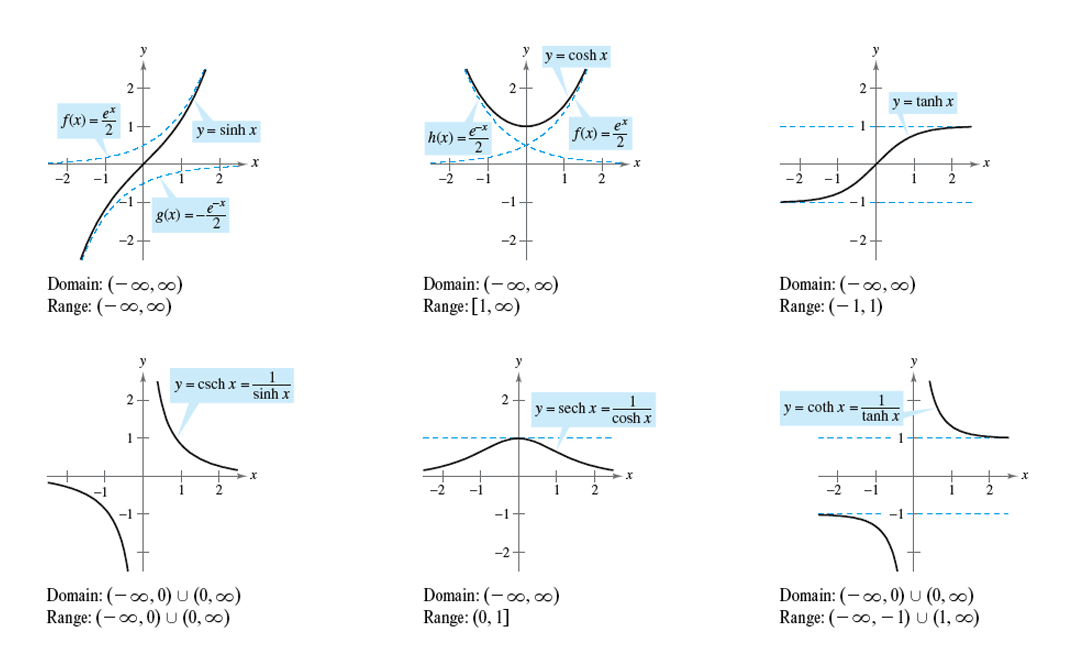 Many of the identities of the hyperbolic trig. Functions have a corresponding identity. Ex: 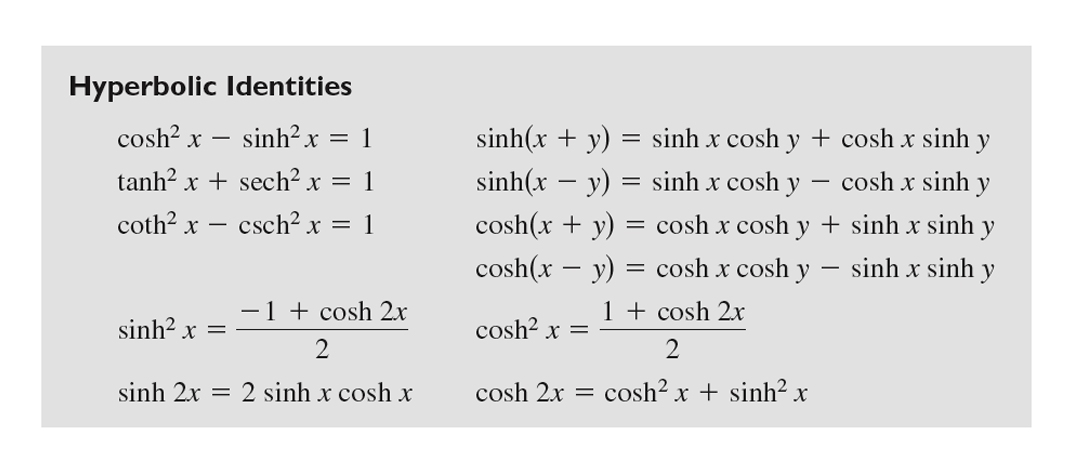 Ex: 5.9.13  Use the value of the given hyperbolic function to find the values of the other hyperbolic functions at x. If .Taking derivatives of the hyperbolic functions.  This is as easy & difficult as taking the derivative of .Ex:  Find                                			Ex:  Find The basic derivatives of the hyperbolic functions are given below.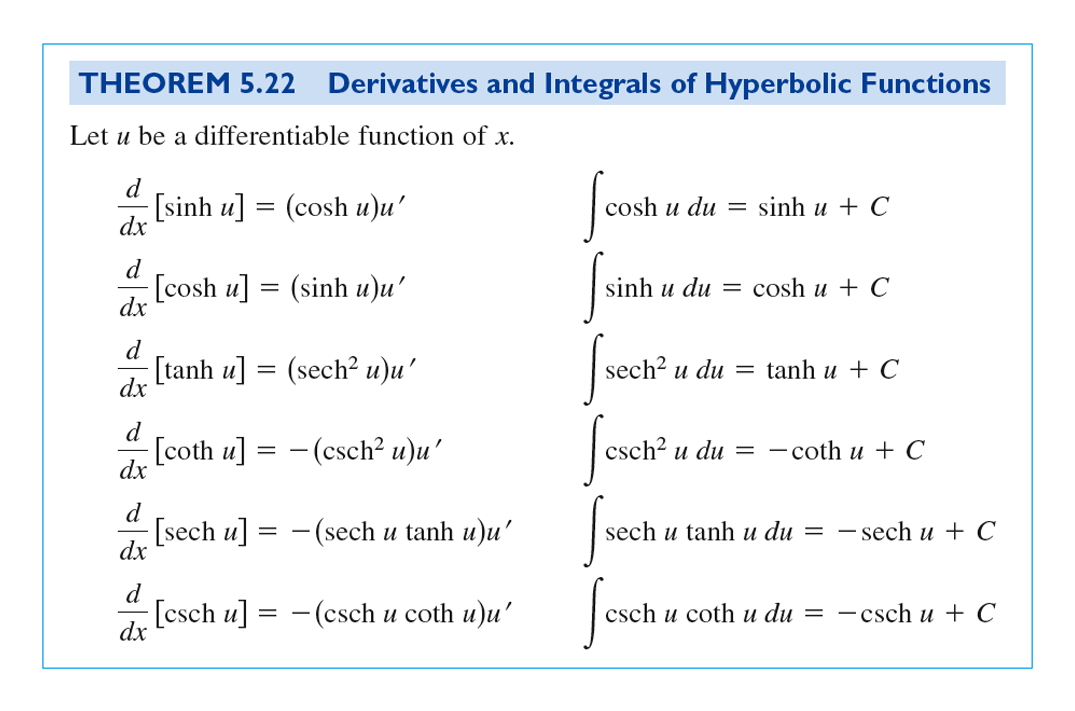 Ex: 5.9.18 Find the derivative of Ex: If , find . (Simplify your answer)Similar to 5.9.33     T / F   The function  satisfies the differential equation Some Inverse Hyperbolic Functions and their derivatives and integrals: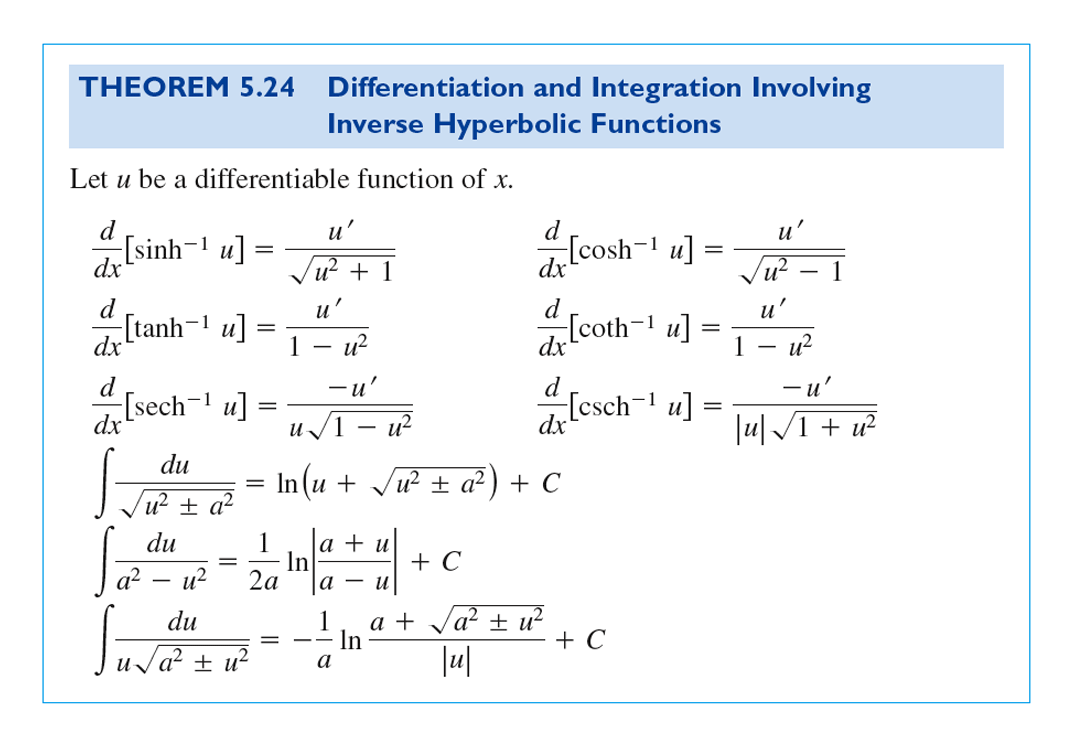 